Western Australia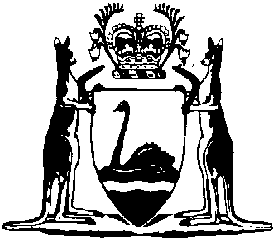 Fair Trading (Retirement Villages Interim Code) Regulations (No. 2) 2021Compare between:[10 Sep 2021, 00-a0-00] and [01 Oct 2021, 00-b0-00]Fair Trading Act 2010Fair Trading (Retirement Villages Interim Code) Regulations (No. 2) 20211.	Citation		These regulations are the Fair Trading (Retirement Villages Interim Code) Regulations (No. 2) 2021.2.	Commencement		These regulations come into operation as follows —	(a)	regulations 1 and 2 — on the day on which these regulations are published in the Gazette;	(b)	the rest of the regulations — on 1 October 2021.35.	not operation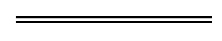 NotesThis is a compilation of the Fair Trading (Retirement Villages Interim Code) Regulations (No. 2) 2021. For provisions that have come into operation see the compilation table.Compilation tableCitationPublishedCommencementFair Trading (Retirement Villages Interim Code) Regulations (No. 2) 2021SL 2021/159 10 Sep 202110 Sep 2021 (see r. 2(a))